FACULTY -BIODATA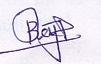                                                                                Name & Signature of Faculty	 DepartmentComputer EngineeringComputer EngineeringComputer EngineeringComputer EngineeringComputer EngineeringComputer EngineeringComputer EngineeringComputer EngineeringComputer EngineeringComputer EngineeringComputer EngineeringComputer EngineeringComputer Engineering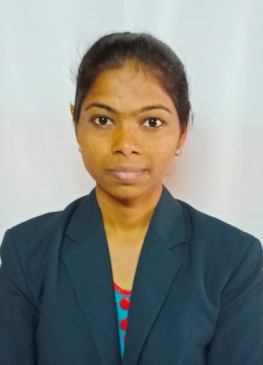 Designation: LecturerLecturerLecturerLecturerLecturerLecturerLecturerLecturerLecturerLecturerLecturerLecturerLecturerName of Faculty:Ms.Pooja Pramod BagadeMs.Pooja Pramod BagadeMs.Pooja Pramod BagadeMs.Pooja Pramod BagadeMs.Pooja Pramod BagadeMs.Pooja Pramod BagadeMs.Pooja Pramod BagadeMs.Pooja Pramod BagadeMs.Pooja Pramod BagadeMs.Pooja Pramod BagadeMs.Pooja Pramod BagadeMs.Pooja Pramod BagadeMs.Pooja Pramod BagadeDate of Birth: 18/09/199418/09/199418/09/199418/09/1994Date of JoiningDate of JoiningDate of Joining27/06/202327/06/202327/06/202327/06/202327/06/202327/06/2023Qualification with Class/GradeUGUGUGUGPGPGPGPh.D.Ph.D.Ph.D.Ph.D.Ph.D.Ph.D.Qualification with Class/GradeDiploma .First classB.E -DistinctionDiploma .First classB.E -DistinctionDiploma .First classB.E -DistinctionDiploma .First classB.E -DistinctionMTech (Appearing)MTech (Appearing)MTech (Appearing)Area of Specialization: Computer Science EngineeringComputer Science EngineeringComputer Science EngineeringComputer Science EngineeringComputer Science EngineeringComputer Science EngineeringComputer Science EngineeringComputer Science EngineeringComputer Science EngineeringComputer Science EngineeringComputer Science EngineeringComputer Science EngineeringComputer Science EngineeringComputer Science EngineeringTotal Experience in Years:  TeachingTeachingTeachingTeachingTeachingIndustryIndustryIndustryIndustryIndustryIndustryIndustryResearchResearchTotal Experience in Years:  1.6 Month1.6 Month1.6 Month1.6 Month1.6 Month---------Mobile No: 94051068079405106807940510680794051068079405106807E-mail ID:E-mail ID:E-mail ID:E-mail ID:E-mail ID:Poojabagade24798@gmail.comPoojabagade24798@gmail.comPoojabagade24798@gmail.comPoojabagade24798@gmail.comNumber of PhD, M.Tech , B.Tech Project GuidedUG:            UG:            UG:            PG:PG:PG:PG:PG:PG:PG:PG:Ph.D. :Ph.D. :Ph.D. :Professional Society MembershipsNoNoNoNoNoNoNoNoNoNoNoNoNoNoPaper Published in JournalsNational: 0National: 0National: 0National: 0National: 0National: 0National: 0National: 0International: 0International: 0International: 0International: 0International: 0International: 0Paper Presented in ConferencesNational: 0National: 0National: 0National: 0National: 0National: 0National: 0National: 0International: 0International: 0International: 0International: 0International: 0International: 0 Books/Chapters/ Patents / Copy rights PublishedBooks: -0Chapters:- 0Chapters:- 0Chapters:- 0Chapters:- 0Chapters:- 0Chapters:- 0Chapters:- 0Patents: 0Patents: 0Patents: 0Patents: 0Patents: 0Copyrights: -0STTPs, FDPs, Workshops attended STTPs: NoSTTPs: NoSTTPs: NoSTTPs: NoSTTPs: NoSTTPs: NoFDPs: YesFDPs: YesFDPs: YesFDPs: YesFDPs: YesFDPs: YesWorkshops: YesWorkshops: YesWebinars & Seminars attendedWebinars: YesWebinars: YesWebinars: YesWebinars: YesWebinars: YesWebinars: YesWebinars: YesWebinars: YesWebinars: YesSeminars: YesSeminars: YesSeminars: YesSeminars: YesSeminars: YesSTTP, FDP, Webinar& Seminar conductedSTP: NoSTP: NoFDP: 2FDP: 2FDP: 2FDP: 2FDP: 2FDP: 2Seminar: NoSeminar: NoSeminar: NoSeminar: NoSeminar: NoWebinar: 1Resource Person Work Details --------------NPTEL/Swayam/NITTR/MOOC/ Other courses Computer NetworkComputer NetworkComputer NetworkComputer NetworkComputer NetworkComputer NetworkComputer NetworkComputer NetworkComputer NetworkComputer NetworkComputer NetworkComputer NetworkComputer NetworkComputer NetworkAwards/RecognitionsNoNoNoNoNoNoNoNoNoNoNoNoNoNoConsultancy ActivitiesO   NoO   NoO   NoO   NoO   NoO   NoO   NoO   NoO   NoO   NoO   NoO   NoO   NoO   NoGoogle Scholar LinkNoNoNoNoNoNoNoNoNoNoNoNoNoNoGoogle Site/Website link NoNoNoNoNoNoNoNoNoNoNoNoNoNo